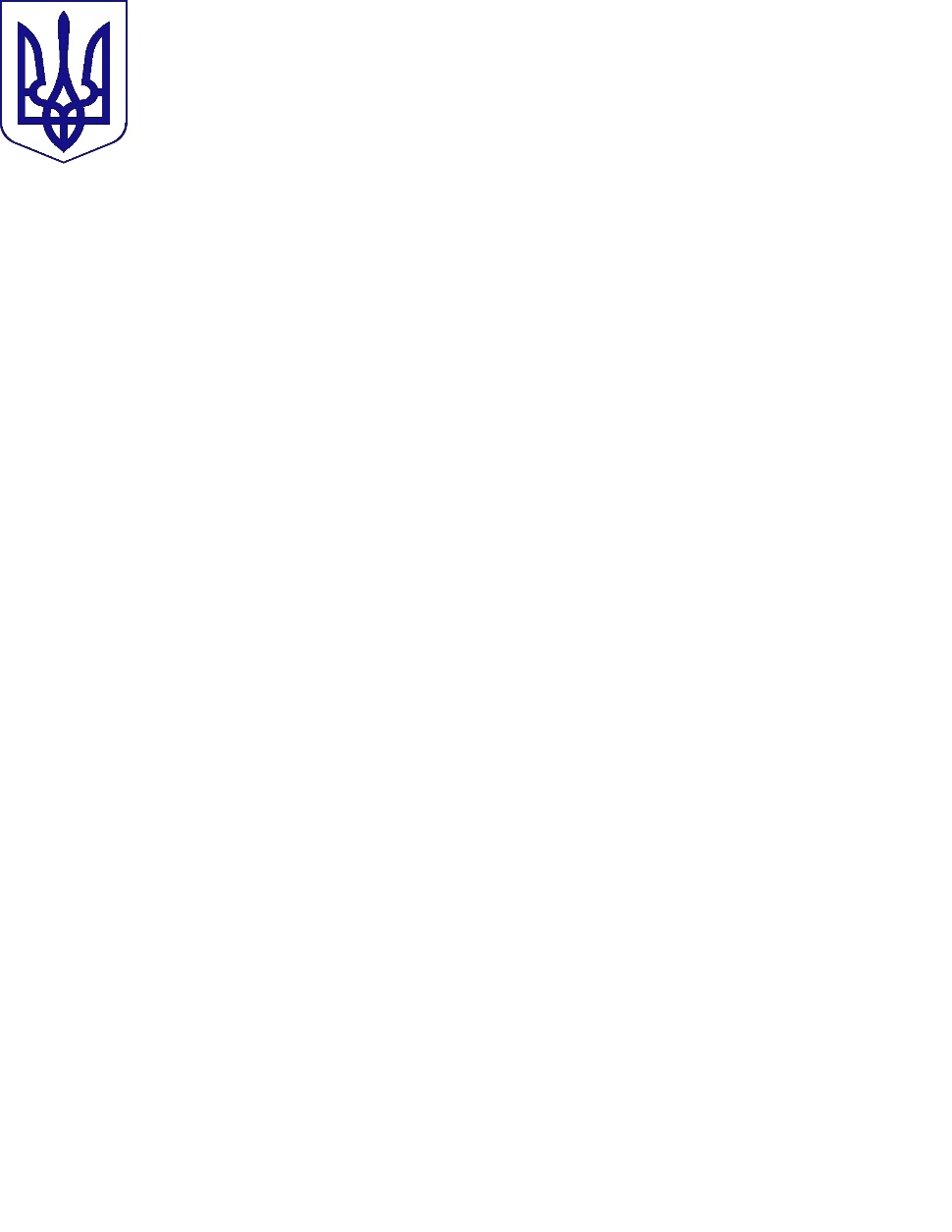 МІНІСТЕРСТВО ОСВІТИ І НАУКИ УКРАЇНИУКРАЇНСЬКИЙ ДЕРЖАВНИЙ ЦЕНТР ПОЗАШКІЛЬНОЇ ОСВІТИ(УДЦПО)Кловськийузвіз 8, м. Київ, 01021; т/ф (044) 253-75-25; тел. 253-63-99, 253-01-05 “МТС” +38 (050) 566-89-50; “Київстар” +38 (097) 751-98-81E-mail:udcpoua@gmail.com; estetudcpo@gmail.com ;texnudcpo@gmail.com; mettod2@gmail.comWeb-site:http://udcpo.com.ua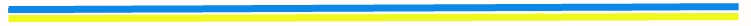 Від  05.12.2022№ 12-01Директорам обласних, КиївськогоМіського центру, палаців дитячо-юнацької творчості, естетичного виховання, державних будинків художньої та технічної творчостіПро проведення Всеукраїнського дитячо-юнацькогофестивалю-конкурсу естрадної пісні «Різдвяна зіронька»(онлайн формат)	Відповідно до наказу Міністерства освіти і науки України від 28.11.2022 року № 1063 «Про затвердження Плану всеукраїнських і міжнародних організаційно-масових заходів з дітьми та учнівською молоддю на 2023 рік (за основними напрямами позашкільної освіти)» з обов’язковим виконанням вимог Постанови Кабінету Міністрів України від 9 грудня 2020 р. № 1236,з 09 по 12 січня 2023 року у місті Мукачево Українським державним центром позашкільної освіти спільноз Мукачівським Центром дитячої та юнацької творчості буде проведено Всеукраїнський дитячо-юнацький фестиваль-конкурс естрадної пісні «Різдвяна зіронька» у форматі онлайн. Умови проведення додаються. До участі у фестивалі запрошуються солісти-вокалісти, дуети, тріо, вокальні ансамблі (склад до 10 учасників), колядницькі колективи, а також  вихованці гуртків, студій декоративно - ужиткового, прикладного і образотворчого мистецтва віком від 5 до 21 року.Для участі у фестивалі необхідно з 20 грудня2022 року до 03 січня2023 року надіслати:Заявку та посилання на відеоматеріал у номінації Естрадний вокал» та «Колядницькі колективи»на електронну адресу: zastupnik.bsh@gmail.comЗаявку та фото виробу у номінації «Декоративно-ужиткове мистецтво», «Образотворче мистецтво» на електронну адресу: mcdut19@gmail.comДодаткова інформація за телефоном: у місті Мукачево  (066) 378-45-25  (контактні особи - Готюр Лариса Богданівна, (050) 702-80-29 - Олаг Яна Сергіївна), у місті Києві (044) 253 - 01 - 05 (контактна особа - Кононенко Ірина Володимирівна).Т.в.о.    директора            Олена ПЕДОРЕНКОІрина Кононенко  253-01-05                                         Додаток 						 		до листа УДЦПО			                                         від№ 12-01 від 05.12.2022р.Умови проведення  XXIV Всеукраїнського дитячо-юнацького фестивалю-конкурсуестрадної пісні «Різдвяна зіронька» (онлайн формат)1. Загальні положення1.1. Всеукраїнський дитячо-юнацький фестиваль-конкурс естрадної пісні «Різдвяна зіронька» (далі - Фестиваль)  проводиться з метою: виявлення і підтримки талановитих дітей та молоді;популяризація української сучасної пісні серед дітей та молоді світу;популяризація та впровадження нових форм музичного естрадного мистецтва;розвиток українського вокального естрадного мистецтва, української мови, культури, традицій;естетичний та духовний розвиток молодого покоління українців;формування стійкого інтересу молодого покоління до національної культури, підвищення культурного та духовного рівня сучасного суспільства;збереження та підтримка історико-культурного та природного багатства українського народу; підвищення художнього рівня та об'єднання юних майстрів традиційного народного, сучасного  декоративно-прикладного та образотворчого мистецтва;обмін досвідом творчої діяльності педагогів та виконавців;підтримка та розвиток декоративно-ужиткового, прикладного та образотворчого мистецтва.2. Організатори Фестивалю2.1. Український державний центр позашкільної освіти Міністерства освіти і науки України, управління освіти, культури, молоді та спорту виконавчого комітету Мукачівської міської ради, Мукачівський Центр дитячої та юнацької творчості.3. Учасники Фестивалю3.1. До участі у фестивалі запрошуються солісти-вокалісти, дуети, тріо, вокальні ансамблі (склад до 10 учасників), колядницькі колективи, а також  вихованці гуртків, студій декоративно - ужиткового, прикладного і образотворчого мистецтва віком від 5 до 21 року.4. Порядок проведення Фестивалю4.1. Фестиваль проводиться у форматі онлайн з 09 по 12 січня 2023 року. Для участі у Фестивалі  необхідно з 20 грудня 2022 по 03 січня 2023 року подати заявку(визначеного зразка), фотоматеріали творчих робіт та відеоматеріали.4.2. Конкурсна програма проводиться у номінаціях:«Естрадний вокал»: солісти, дуети, тріо, вокальні ансамблі, музичні гурти, (до 10 учасників); «Колядницькі колективи»;«Декоративно-ужиткове мистецтво»;«Образотворче мистецтво».У складі вокального ансамблю дозволяється не більше 1/3 складу, поза вказаними віковими категоріями.5. Номінація «Естрадний вокал»5.1. Учасникам  номінації «Естрадний вокал» необхідно підготувати дві різнопланові пісні (одна пісня обов’язково українською мовою). Не приймаються до участі російськомовні пісні.5.2. Стилі виконання творів:джаз;поп-музика;фольк-поп музика;рок-н-рол;народна пісня в оригінальному аранжуванні (допускається a-capella).5.3. Вікові категорії:Солісти, дуети та тріо:перша      6 - 8 років;друга       9 - 11 років;третя       12 - 14 років;четверта 15 - 17 років; п’ята       18 - 21 років.Ансамблі:перша     6 - 9  років; друга      10 - 12 років; третя      13 - 16 років;четверта  17 – 21 рік.5.4. Відеоматеріал необхідно завантажити на гугл диск або на будь який інший файло обмінник з відкритим доступом. Посилання на завантажене відео надіслати на електронну пошту m-bsh@ukr.netВідеофайл обов’язково має бути  підписаний в такому порядку:прізвище учасника або назва колективу;населений пункт.5.5. Технічні умови для відеофайлів учасників:формат файлу MPEG-2або MPEG-4.5.6. Надіслати заявку на електронну пошту zastupnik.bsh@gmail.com  (форма заявки додається).5.7. Контактна особа - Готюр Лариса Богданівна (066) 378-45-25.6. Номінація « Колядницькі колективи»6.1. На конкурс представляють дві календарно-обрядові пісні (колядки, щедрівки, посіванки, засіванки) бажано свого регіону. Одна  - автентична, друга – в сучасній обробці.6.2. Вікові категорії:перша    5-10    років;друга    11-16   років;третя     17-21   років. 6.3. Відеоролик необхідно завантажити на гугл диск або на будь який інший файлообмінник з відкритим доступом. Посилання на завантажене відео надіслати на електронну пошту:    m-bsh@ukr.netВідеофайл обов’язково має бути  підписаний в такому порядку:назва колективу;населений пункт.6.4. Технічні умови для відеофайлів учасників:формат файлу MPEG-2або MPEG-4.6.5. Надіслати заявку на електронну пошту: zastupnik.bsh@gmail.com  (форма заявки додається).6.6. Контактна особа – Готюр Лариса Богданівна (066) 378-45-25.7. Номінації «Декоративно-ужиткове мистецтво»,                             «Образотворче мистецтво»:7.1. Учасникам номінації необхідно підготувати по 1 творчій роботі на тему: «Різдвяно-новорічна фантазія» та в електронному вигляді надіслати фото на електронну пошту: mcdut19@gmail.com7.2. Вікові категорії:перша     5-6 років;друга      7-9 років;третя      10-12 років;четверта  13-15 років;п’ята      16-18 років;шоста     19-21  років.7.3. Техніка виконання:образотворче мистецтво  (живопис, графіка, батік….);декоративно-ужиткове та прикладне мистецтво (художнє різьблення по дереву, гончарство та художня кераміка, витинанка, художня вишивка, декоративний розпис та народний живопис, розпис тканини,…..)7.4. Технічні вимоги до фото в електронному вигляді:Ім’я файлу, (електронної фотографії) повинно відповідати назві роботи, прізвищу та імені виконавця, назві  населеного пункту. (Наприклад:   Різдвяне диво_ Молнар Ольга_ Мукачево.Jpg).Формат _ Jpg.jpeg.Розмір файлу не більше 5 МБ.Розглядаються фотографії робіт,виключно, з чітким зображенням.7.5. Для участі необхідно подати такі документи:заявку в електронному вигляді без скорочень на електронну адресу:mcdut19@gmail.comв електронному вигляді надіслати фото творчої роботи.7.6. Контактна особа - Олаг Яна Сергіївна (050) 702-80-29.8. Критерії оцінювання      8.1. У номінації «Естрадний вокал»,«Колядницькі колективи»:якість звуковедення та чистота інтонування;виконавська та акторська майстерність;володіння голосом;відповідність стильовим та жанровим ознакам твору, сценічному костюму;наявність природного дару, не підкріпленого сучасними музичними засобами;творча індивідуальність та оригінальність втілення;ансамблевий стрій;сценічна культура;вибір репертуару та його відповідність віку виконавця;якість фонограми.8.2. У номінації  «Декоративно-ужиткове мистецтво», «Образотворче мистецтво»:композиційне та художнє рішення;рівень володіння обраною технікою;оригінальність та ступінь емоційного впливу.9. Визначення та нагородження переможців9.1. Переможців Фестивалю визначає компетентне журі за результатами конкурсних виступів учасників фестивалю.9.2. Переможці нагороджуються дипломами (відповідних ступенів) Українського державного центру позашкільної освіти. Електронні дипломи переможців будуть розміщені за посиланням, яке знаходиться у підсумковому наказі Фестивалю.9.3. Рішення журі є остаточним і оскарженню не підлягає.Додаток № 1 до умов проведення  ЗАЯВКАучасника Всеукраїнського дитячо-юнацького фестивалю-конкурсуестрадної пісні «Різдвяна зіронька» (онлайн формат)(для солістів-вокалістів)Додаток № 2 до умов проведення  ЗАЯВКАучасника Всеукраїнського дитячо-юнацького фестивалю-конкурсуестрадної пісні «Різдвяна зіронька» (онлайн формат)(для дуетів, тріо, ансамблів)Додаток № 3 до умов проведення  ЗАЯВКАучасника Всеукраїнського дитячо-юнацького фестивалю-конкурсуестрадної пісні «Різдвяна зіронька» (онлайн формат)(колядницькі колективи)Додаток № 4 до умов проведення  ЗАЯВКАучасника Всеукраїнського дитячо-юнацького фестивалю-конкурсуестрадної пісні «Різдвяна зіронька» (онлайн формат)Номінація «Образотворче мистецтво»Додаток № 5до умов проведення  ЗАЯВКАучасника Всеукраїнського дитячо-юнацького фестивалю-конкурсуестрадної пісні «Різдвяна зіронька» (онлайн формат)Номінація «Декоративно-ужиткове та прикладне  мистецтво»ПІБ конкурсантата моб. тел.ПІБ керівника, моб. тел.,та електронна адреса, який готує учасник на конкурсМісто (село), район, областьВікова категоріяНазва твору, автор музики та слів1..------                       сл..,---муз.,------2..------                        сл..,---муз.,------Назва гурткаЗаклад, який представляє учасника на конкурс, електронна адреса закладуКонкурси фестивалі, в яких приймали участь Посилання на відеофайлНазва колективу та кількісний склад (ПІБ учасників  дуети, тріо)«_____________»Хлопчиків –Дівчаток - ПІБ керівника, моб. тел.., та електронна адреса,  який готує учасників на конкурсМісто (село), район, область Вікова категоріяНазва  твору,  автор музики та слів1.«------»                      с л...,---муз.,------2. «------»                     сл...,---муз.,------Стиль виконанняЗаклад, який представляє учасника на конкурс, номер тел.. та електронна адреса закладуКонкурси фестивалі, в яких приймали участьПосилання на відеофайлНазва колективу та кількісний склад «_____________»Хлопчиків –Дівчаток - ПІБ педагога, моб. тел..,  та електронна адреса, який готує учасників на конкурсМісто (село), район, область Вікова категоріяНазва  твору,  автор музики та слів1.------          С л...,---муз.,---2..------          Сл...,---муз.,-Заклад, який представляє учасника на конкурс, номер тел.. та електронна адреса закладуКонкурси фестивалі, в яких приймали участьПосилання на відеофайлП.І.Б. конкурсантата моб. телефонП.І.Б.  педагогамоб. телефон та електронна адреса,  який готує учасника на конкурсМісто (село), район, областьВікова категоріяНазва  роботи, техніка виконанняЗаклад, який представляє учасника на конкурс, номер телефона та електронна адреса закладуКонкурси фестивалі, в яких приймали участь ПІБ конкурсантата моб. телефонПІБ  педагогамоб. тел.., та електронна адреса,  який готує учасника на конкурсМісто (село), район, областьВікова категоріяНазва  роботи , вид ДПМЗаклад, який представляє учасника на конкурс, номер тел..та електронна адреса закладуКонкурси фестивалі, в яких приймали участь 